  ANEXO 1
1.- DATOS GENERALES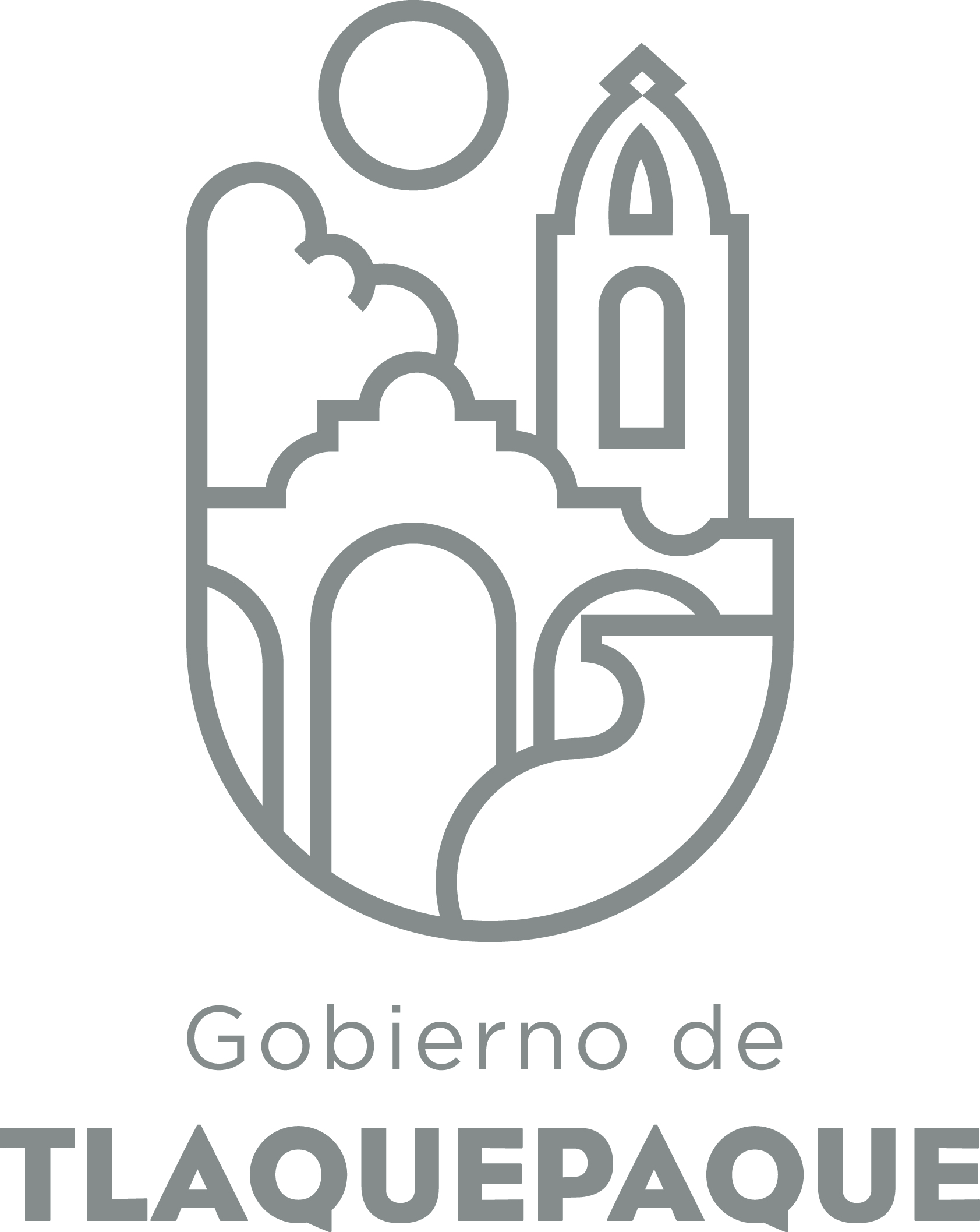 ANEXO 22.- OPERACIÓN DE LA PROPUESTAElaborado por: DGPP / PP / PLV DIRECCIÓN GENERAL DE POLÍTICAS PÚBLICASCARATULA PARA LA ELABORACIÓN DE PROYECTOS.A)Nombre del programa/proyecto/servicio/campañaA)Nombre del programa/proyecto/servicio/campañaA)Nombre del programa/proyecto/servicio/campañaA)Nombre del programa/proyecto/servicio/campañaDesconcentración Administrativa Municipal (Primera etapa)Desconcentración Administrativa Municipal (Primera etapa)Desconcentración Administrativa Municipal (Primera etapa)Desconcentración Administrativa Municipal (Primera etapa)Desconcentración Administrativa Municipal (Primera etapa)Desconcentración Administrativa Municipal (Primera etapa)EjeEjeB) Dirección o Área ResponsableB) Dirección o Área ResponsableB) Dirección o Área ResponsableB) Dirección o Área ResponsableDirección de Desarrollo OrganizacionalDirección de Desarrollo OrganizacionalDirección de Desarrollo OrganizacionalDirección de Desarrollo OrganizacionalDirección de Desarrollo OrganizacionalDirección de Desarrollo OrganizacionalEstrategiaEstrategiaC)  Problemática que atiende la propuestaC)  Problemática que atiende la propuestaC)  Problemática que atiende la propuestaC)  Problemática que atiende la propuestaAnte la insuficiencia en la prestación de los servicios públicos en las delegaciones y agencias municipales, ante la baja recaudación de los ingresos propios y ante la urgencia de eficientar el gasto administrativo buscando algunos ahorros,  surge la necesidad de ser más eficiente y eficaz,  desconcentrando actividades hacia las delegaciones y agencias.Ante la insuficiencia en la prestación de los servicios públicos en las delegaciones y agencias municipales, ante la baja recaudación de los ingresos propios y ante la urgencia de eficientar el gasto administrativo buscando algunos ahorros,  surge la necesidad de ser más eficiente y eficaz,  desconcentrando actividades hacia las delegaciones y agencias.Ante la insuficiencia en la prestación de los servicios públicos en las delegaciones y agencias municipales, ante la baja recaudación de los ingresos propios y ante la urgencia de eficientar el gasto administrativo buscando algunos ahorros,  surge la necesidad de ser más eficiente y eficaz,  desconcentrando actividades hacia las delegaciones y agencias.Ante la insuficiencia en la prestación de los servicios públicos en las delegaciones y agencias municipales, ante la baja recaudación de los ingresos propios y ante la urgencia de eficientar el gasto administrativo buscando algunos ahorros,  surge la necesidad de ser más eficiente y eficaz,  desconcentrando actividades hacia las delegaciones y agencias.Ante la insuficiencia en la prestación de los servicios públicos en las delegaciones y agencias municipales, ante la baja recaudación de los ingresos propios y ante la urgencia de eficientar el gasto administrativo buscando algunos ahorros,  surge la necesidad de ser más eficiente y eficaz,  desconcentrando actividades hacia las delegaciones y agencias.Ante la insuficiencia en la prestación de los servicios públicos en las delegaciones y agencias municipales, ante la baja recaudación de los ingresos propios y ante la urgencia de eficientar el gasto administrativo buscando algunos ahorros,  surge la necesidad de ser más eficiente y eficaz,  desconcentrando actividades hacia las delegaciones y agencias.Línea de AcciónLínea de AcciónC)  Problemática que atiende la propuestaC)  Problemática que atiende la propuestaC)  Problemática que atiende la propuestaC)  Problemática que atiende la propuestaAnte la insuficiencia en la prestación de los servicios públicos en las delegaciones y agencias municipales, ante la baja recaudación de los ingresos propios y ante la urgencia de eficientar el gasto administrativo buscando algunos ahorros,  surge la necesidad de ser más eficiente y eficaz,  desconcentrando actividades hacia las delegaciones y agencias.Ante la insuficiencia en la prestación de los servicios públicos en las delegaciones y agencias municipales, ante la baja recaudación de los ingresos propios y ante la urgencia de eficientar el gasto administrativo buscando algunos ahorros,  surge la necesidad de ser más eficiente y eficaz,  desconcentrando actividades hacia las delegaciones y agencias.Ante la insuficiencia en la prestación de los servicios públicos en las delegaciones y agencias municipales, ante la baja recaudación de los ingresos propios y ante la urgencia de eficientar el gasto administrativo buscando algunos ahorros,  surge la necesidad de ser más eficiente y eficaz,  desconcentrando actividades hacia las delegaciones y agencias.Ante la insuficiencia en la prestación de los servicios públicos en las delegaciones y agencias municipales, ante la baja recaudación de los ingresos propios y ante la urgencia de eficientar el gasto administrativo buscando algunos ahorros,  surge la necesidad de ser más eficiente y eficaz,  desconcentrando actividades hacia las delegaciones y agencias.Ante la insuficiencia en la prestación de los servicios públicos en las delegaciones y agencias municipales, ante la baja recaudación de los ingresos propios y ante la urgencia de eficientar el gasto administrativo buscando algunos ahorros,  surge la necesidad de ser más eficiente y eficaz,  desconcentrando actividades hacia las delegaciones y agencias.Ante la insuficiencia en la prestación de los servicios públicos en las delegaciones y agencias municipales, ante la baja recaudación de los ingresos propios y ante la urgencia de eficientar el gasto administrativo buscando algunos ahorros,  surge la necesidad de ser más eficiente y eficaz,  desconcentrando actividades hacia las delegaciones y agencias.No. de PP EspecialNo. de PP EspecialD) Ubicación Geográfica / Cobertura  de ColoniasD) Ubicación Geográfica / Cobertura  de ColoniasD) Ubicación Geográfica / Cobertura  de ColoniasD) Ubicación Geográfica / Cobertura  de Colonias9 delegaciones y 3 agencias municipales9 delegaciones y 3 agencias municipales9 delegaciones y 3 agencias municipales9 delegaciones y 3 agencias municipales9 delegaciones y 3 agencias municipales9 delegaciones y 3 agencias municipalesVinc al PNDVinc al PNDE) Nombre del Enlace o ResponsableE) Nombre del Enlace o ResponsableE) Nombre del Enlace o ResponsableE) Nombre del Enlace o ResponsablePedro Saavedra MoyaPedro Saavedra MoyaPedro Saavedra MoyaPedro Saavedra MoyaPedro Saavedra MoyaPedro Saavedra MoyaVinc al PEDVinc al PEDF) Objetivo específicoF) Objetivo específicoF) Objetivo específicoF) Objetivo específicoLos habitantes del Municipio de San Pedro Tlaquepaque cuentan con servicios públicos más eficientes, con soluciones prontas a sus necesidades,  y el pago de sus contribuciones las realiza en su localidad sin necesidades de ir hasta la cabecera municipal  para efectuarlas.Los habitantes del Municipio de San Pedro Tlaquepaque cuentan con servicios públicos más eficientes, con soluciones prontas a sus necesidades,  y el pago de sus contribuciones las realiza en su localidad sin necesidades de ir hasta la cabecera municipal  para efectuarlas.Los habitantes del Municipio de San Pedro Tlaquepaque cuentan con servicios públicos más eficientes, con soluciones prontas a sus necesidades,  y el pago de sus contribuciones las realiza en su localidad sin necesidades de ir hasta la cabecera municipal  para efectuarlas.Los habitantes del Municipio de San Pedro Tlaquepaque cuentan con servicios públicos más eficientes, con soluciones prontas a sus necesidades,  y el pago de sus contribuciones las realiza en su localidad sin necesidades de ir hasta la cabecera municipal  para efectuarlas.Los habitantes del Municipio de San Pedro Tlaquepaque cuentan con servicios públicos más eficientes, con soluciones prontas a sus necesidades,  y el pago de sus contribuciones las realiza en su localidad sin necesidades de ir hasta la cabecera municipal  para efectuarlas.Los habitantes del Municipio de San Pedro Tlaquepaque cuentan con servicios públicos más eficientes, con soluciones prontas a sus necesidades,  y el pago de sus contribuciones las realiza en su localidad sin necesidades de ir hasta la cabecera municipal  para efectuarlas.Vinc al PMetDVinc al PMetDG) Perfil de la población atendida o beneficiariosG) Perfil de la población atendida o beneficiariosG) Perfil de la población atendida o beneficiariosG) Perfil de la población atendida o beneficiariosTodas las dependencias y servidores públicos del Gobierno Municipal de San Pedro Tlaquepaque. Todas las dependencias y servidores públicos del Gobierno Municipal de San Pedro Tlaquepaque. Todas las dependencias y servidores públicos del Gobierno Municipal de San Pedro Tlaquepaque. Todas las dependencias y servidores públicos del Gobierno Municipal de San Pedro Tlaquepaque. Todas las dependencias y servidores públicos del Gobierno Municipal de San Pedro Tlaquepaque. Todas las dependencias y servidores públicos del Gobierno Municipal de San Pedro Tlaquepaque. Todas las dependencias y servidores públicos del Gobierno Municipal de San Pedro Tlaquepaque. Todas las dependencias y servidores públicos del Gobierno Municipal de San Pedro Tlaquepaque. Todas las dependencias y servidores públicos del Gobierno Municipal de San Pedro Tlaquepaque. Todas las dependencias y servidores públicos del Gobierno Municipal de San Pedro Tlaquepaque. H) Tipo de propuestaH) Tipo de propuestaH) Tipo de propuestaH) Tipo de propuestaH) Tipo de propuestaJ) No de BeneficiariosJ) No de BeneficiariosK) Fecha de InicioK) Fecha de InicioK) Fecha de InicioFecha de CierreFecha de CierreFecha de CierreFecha de CierreProgramaCampañaServicioProyectoProyectoHombresMujeresEnero  2018Enero  2018Enero  2018Septiembre  2018Septiembre  2018Septiembre  2018Septiembre  2018XFedEdoMpioxxxxI) Monto total estimadoI) Monto total estimadoI) Monto total estimadoFuente de financiamientoFuente de financiamientoA) Principal producto esperado (base para el establecimiento de metas) Desconcentración de la prestación y atención a problemáticas de servicios públicos, así como facilitar la recaudación de los ingresos propios en las Delegaciones y Agencias.1.-Desconcetración de la prestación y atención a la problemática de los servicios públicos.2.-Desconcetración de las actividades de recaudación de ingresos  propios.Desconcentración de la prestación y atención a problemáticas de servicios públicos, así como facilitar la recaudación de los ingresos propios en las Delegaciones y Agencias.1.-Desconcetración de la prestación y atención a la problemática de los servicios públicos.2.-Desconcetración de las actividades de recaudación de ingresos  propios.Desconcentración de la prestación y atención a problemáticas de servicios públicos, así como facilitar la recaudación de los ingresos propios en las Delegaciones y Agencias.1.-Desconcetración de la prestación y atención a la problemática de los servicios públicos.2.-Desconcetración de las actividades de recaudación de ingresos  propios.Desconcentración de la prestación y atención a problemáticas de servicios públicos, así como facilitar la recaudación de los ingresos propios en las Delegaciones y Agencias.1.-Desconcetración de la prestación y atención a la problemática de los servicios públicos.2.-Desconcetración de las actividades de recaudación de ingresos  propios.Desconcentración de la prestación y atención a problemáticas de servicios públicos, así como facilitar la recaudación de los ingresos propios en las Delegaciones y Agencias.1.-Desconcetración de la prestación y atención a la problemática de los servicios públicos.2.-Desconcetración de las actividades de recaudación de ingresos  propios.B)Actividades a realizar para la obtención del producto esperado1.1. Obtener diagnóstico de: recursos humanos, recursos materiales, bienes muebles, e infraestructura para la prestación y atención de los servicios públicos en las Delegaciones y Agencias Municipales.1.2. Obtener la corrida financiera para revisar la vialidad de la desconcentración administrativa de los servicios públicos.1.3. Obtener el programa de desconcentración administrativa de los servicios públicos.1.4. Revisión y aprobación del programa de desconcentración administrativa de los servicios públicos.1.5. Aplicación del programa de desconcentración administrativa de los servicios públicos.2.1. Obtener diagnóstico de: recursos humanos, recursos materiales, bienes muebles, e infraestructura para desconcentración administrativa de las actividades de recaudación de ingresos propios en las Delegaciones y Agencias Municipales.2.2. Obtener la corrida financiera para revisar la vialidad de la desconcentración administrativa de recaudación de ingresos propios en las Delegaciones y Agencias Municipales.2.3. Obtener el programa de desconcentración administrativa para la recaudación de ingresos propios en las Delegaciones y Agencias Municipales.2.4. Revisión y aprobación del programa de desconcentración administrativa para la recaudación de ingresos propios en las Delegaciones y Agencias Municipales.2.5. Aplicación del programa de desconcentración administrativa para la recaudación de ingresos propios en las Delegaciones y Agencias Municipales.2.6. Sistematizar, regular e institucionalizar el programa de desconcentración administrativa.1.1. Obtener diagnóstico de: recursos humanos, recursos materiales, bienes muebles, e infraestructura para la prestación y atención de los servicios públicos en las Delegaciones y Agencias Municipales.1.2. Obtener la corrida financiera para revisar la vialidad de la desconcentración administrativa de los servicios públicos.1.3. Obtener el programa de desconcentración administrativa de los servicios públicos.1.4. Revisión y aprobación del programa de desconcentración administrativa de los servicios públicos.1.5. Aplicación del programa de desconcentración administrativa de los servicios públicos.2.1. Obtener diagnóstico de: recursos humanos, recursos materiales, bienes muebles, e infraestructura para desconcentración administrativa de las actividades de recaudación de ingresos propios en las Delegaciones y Agencias Municipales.2.2. Obtener la corrida financiera para revisar la vialidad de la desconcentración administrativa de recaudación de ingresos propios en las Delegaciones y Agencias Municipales.2.3. Obtener el programa de desconcentración administrativa para la recaudación de ingresos propios en las Delegaciones y Agencias Municipales.2.4. Revisión y aprobación del programa de desconcentración administrativa para la recaudación de ingresos propios en las Delegaciones y Agencias Municipales.2.5. Aplicación del programa de desconcentración administrativa para la recaudación de ingresos propios en las Delegaciones y Agencias Municipales.2.6. Sistematizar, regular e institucionalizar el programa de desconcentración administrativa.1.1. Obtener diagnóstico de: recursos humanos, recursos materiales, bienes muebles, e infraestructura para la prestación y atención de los servicios públicos en las Delegaciones y Agencias Municipales.1.2. Obtener la corrida financiera para revisar la vialidad de la desconcentración administrativa de los servicios públicos.1.3. Obtener el programa de desconcentración administrativa de los servicios públicos.1.4. Revisión y aprobación del programa de desconcentración administrativa de los servicios públicos.1.5. Aplicación del programa de desconcentración administrativa de los servicios públicos.2.1. Obtener diagnóstico de: recursos humanos, recursos materiales, bienes muebles, e infraestructura para desconcentración administrativa de las actividades de recaudación de ingresos propios en las Delegaciones y Agencias Municipales.2.2. Obtener la corrida financiera para revisar la vialidad de la desconcentración administrativa de recaudación de ingresos propios en las Delegaciones y Agencias Municipales.2.3. Obtener el programa de desconcentración administrativa para la recaudación de ingresos propios en las Delegaciones y Agencias Municipales.2.4. Revisión y aprobación del programa de desconcentración administrativa para la recaudación de ingresos propios en las Delegaciones y Agencias Municipales.2.5. Aplicación del programa de desconcentración administrativa para la recaudación de ingresos propios en las Delegaciones y Agencias Municipales.2.6. Sistematizar, regular e institucionalizar el programa de desconcentración administrativa.1.1. Obtener diagnóstico de: recursos humanos, recursos materiales, bienes muebles, e infraestructura para la prestación y atención de los servicios públicos en las Delegaciones y Agencias Municipales.1.2. Obtener la corrida financiera para revisar la vialidad de la desconcentración administrativa de los servicios públicos.1.3. Obtener el programa de desconcentración administrativa de los servicios públicos.1.4. Revisión y aprobación del programa de desconcentración administrativa de los servicios públicos.1.5. Aplicación del programa de desconcentración administrativa de los servicios públicos.2.1. Obtener diagnóstico de: recursos humanos, recursos materiales, bienes muebles, e infraestructura para desconcentración administrativa de las actividades de recaudación de ingresos propios en las Delegaciones y Agencias Municipales.2.2. Obtener la corrida financiera para revisar la vialidad de la desconcentración administrativa de recaudación de ingresos propios en las Delegaciones y Agencias Municipales.2.3. Obtener el programa de desconcentración administrativa para la recaudación de ingresos propios en las Delegaciones y Agencias Municipales.2.4. Revisión y aprobación del programa de desconcentración administrativa para la recaudación de ingresos propios en las Delegaciones y Agencias Municipales.2.5. Aplicación del programa de desconcentración administrativa para la recaudación de ingresos propios en las Delegaciones y Agencias Municipales.2.6. Sistematizar, regular e institucionalizar el programa de desconcentración administrativa.1.1. Obtener diagnóstico de: recursos humanos, recursos materiales, bienes muebles, e infraestructura para la prestación y atención de los servicios públicos en las Delegaciones y Agencias Municipales.1.2. Obtener la corrida financiera para revisar la vialidad de la desconcentración administrativa de los servicios públicos.1.3. Obtener el programa de desconcentración administrativa de los servicios públicos.1.4. Revisión y aprobación del programa de desconcentración administrativa de los servicios públicos.1.5. Aplicación del programa de desconcentración administrativa de los servicios públicos.2.1. Obtener diagnóstico de: recursos humanos, recursos materiales, bienes muebles, e infraestructura para desconcentración administrativa de las actividades de recaudación de ingresos propios en las Delegaciones y Agencias Municipales.2.2. Obtener la corrida financiera para revisar la vialidad de la desconcentración administrativa de recaudación de ingresos propios en las Delegaciones y Agencias Municipales.2.3. Obtener el programa de desconcentración administrativa para la recaudación de ingresos propios en las Delegaciones y Agencias Municipales.2.4. Revisión y aprobación del programa de desconcentración administrativa para la recaudación de ingresos propios en las Delegaciones y Agencias Municipales.2.5. Aplicación del programa de desconcentración administrativa para la recaudación de ingresos propios en las Delegaciones y Agencias Municipales.2.6. Sistematizar, regular e institucionalizar el programa de desconcentración administrativa.Indicador de Resultados vinculado al PMD según Línea de Acción Indicador vinculado a los Objetivos de Desarrollo Sostenible AlcanceCorto PlazoMediano PlazoMediano PlazoMediano PlazoLargo PlazoAlcanceXXXXC) Valor Inicial de la MetaValor final de la MetaValor final de la MetaNombre del indicadorFormula del indicadorFormula del indicadorDesconcentración administrativa en 5 delegaciones en 2018Desconcentración administrativa en 9 delegaciones y 3 agencias en 2018Desconcentración administrativa en 9 delegaciones y 3 agencias en 2018Porcentaje de delegaciones y agencias atendidas en 2018.Porcentaje delegaciones y agencias atendidas en 2018/total del delegaciones y agencias del Municipio*100Porcentaje delegaciones y agencias atendidas en 2018/total del delegaciones y agencias del Municipio*100Clave de presupuesto determinada en Finanzas para la etiquetación de recursosClave de presupuesto determinada en Finanzas para la etiquetación de recursosClave de presupuesto determinada en Finanzas para la etiquetación de recursosCronograma Anual  de ActividadesCronograma Anual  de ActividadesCronograma Anual  de ActividadesCronograma Anual  de ActividadesCronograma Anual  de ActividadesCronograma Anual  de ActividadesCronograma Anual  de ActividadesCronograma Anual  de ActividadesCronograma Anual  de ActividadesCronograma Anual  de ActividadesCronograma Anual  de ActividadesCronograma Anual  de ActividadesCronograma Anual  de ActividadesD) Actividades a realizar para la obtención del producto esperado 201820182018201820182018201820182018201820182018D) Actividades a realizar para la obtención del producto esperado ENEFEBMZOABRMAYJUNJULAGOSEPOCTNOVDIC1.1. Obtener diagnóstico de: recursos humanos, recursos materiales, bienes muebles, e infraestructura para la prestación y atención de los servicios públicos en las Delegaciones y Agencias Municipales.XX1.2. Obtener la corrida financiera para revisar la vialidad de la desconcentración administrativa de los servicios públicos.X1.3. Obtener el programa de desconcentración administrativa de los servicios públicos.X1.4. Revisión y aprobación del programa de desconcentración administrativa de los servicios públicos.X1.5. Aplicación del programa de desconcentración administrativa de los servicios públicos.XXXXXXX2.1. Obtener diagnóstico de: recursos humanos, recursos materiales, bienes muebles, e infraestructura para desconcentración administrativa de las actividades de recaudación de ingresos propios en las Delegaciones y Agencias Municipales.XX2.2. Obtener la corrida financiera para revisar la vialidad de la desconcentración administrativa de recaudación de ingresos propios en las Delegaciones y Agencias Municipales.X2.3. Obtener el programa de desconcentración administrativa para la recaudación de ingresos propios en las Delegaciones y Agencias Municipales.X2.4. Revisión y aprobación del programa de desconcentración administrativa para la recaudación de ingresos propios en las Delegaciones y Agencias Municipales.X2.5. Aplicación del programa de desconcentración administrativa para la recaudación de ingresos propios en las Delegaciones y Agencias MunicipalesXXXXXXX2.6. Sistematizar, regular e institucionalizar el programa de desconcentración administrativa.Cronograma de monitoreo de la ejecución del proyectoCronograma de monitoreo de la ejecución del proyectoCronograma de monitoreo de la ejecución del proyectoCronograma de monitoreo de la ejecución del proyectoCronograma de monitoreo de la ejecución del proyectoCronograma de monitoreo de la ejecución del proyectoCronograma de monitoreo de la ejecución del proyectoCronograma de monitoreo de la ejecución del proyectoCronograma de monitoreo de la ejecución del proyectoCronograma de monitoreo de la ejecución del proyectoCronograma de monitoreo de la ejecución del proyectoCronograma de monitoreo de la ejecución del proyectoCronograma de monitoreo de la ejecución del proyectoD) Actividades a realizar para la obtención del producto esperado 201820182018201820182018201820182018201820182018D) Actividades a realizar para la obtención del producto esperado ENEFEBMZOABRMAYJUNJULAGOSEPOCTNOVDIC1.1. Obtener diagnóstico de: recursos humanos, recursos materiales, bienes muebles, e infraestructura para la prestación y atención de los servicios públicos en las Delegaciones y Agencias Municipales.X1.2. Obtener la corrida financiera para revisar la vialidad de la desconcentración administrativa de los servicios públicos.X1.3. Obtener el programa de desconcentración administrativa de los servicios públicos.X1.4. Revisión y aprobación del programa de desconcentración administrativa de los servicios públicos.X1.5. Aplicación del programa de desconcentración administrativa de los servicios públicos.XX2.1. Obtener diagnóstico de: recursos humanos, recursos materiales, bienes muebles, e infraestructura para desconcentración administrativa de las actividades de recaudación de ingresos propios en las Delegaciones y Agencias Municipales.X2.2. Obtener la corrida financiera para revisar la vialidad de la desconcentración administrativa de recaudación de ingresos propios en las Delegaciones y Agencias Municipales.X2.3. Obtener el programa de desconcentración administrativa para la recaudación de ingresos propios en las Delegaciones y Agencias Municipales.X2.4. Revisión y aprobación del programa de desconcentración administrativa para la recaudación de ingresos propios en las Delegaciones y Agencias Municipales.X2.5. Aplicación del programa de desconcentración administrativa para la recaudación de ingresos propios en las Delegaciones y Agencias MunicipalesXX2.6. Sistematizar, regular e institucionalizar el programa de desconcentración administrativa.